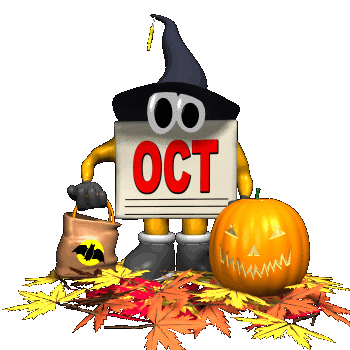          					Local Spotlight On: Clinton and Madison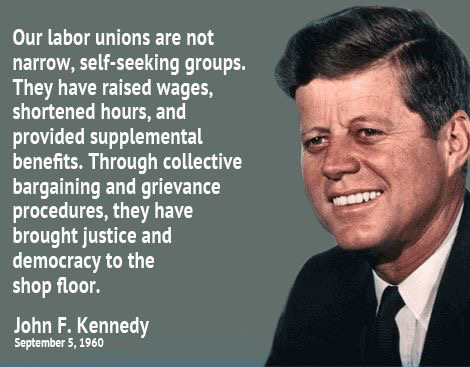 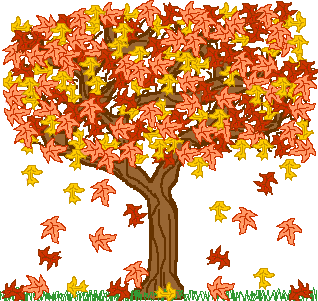 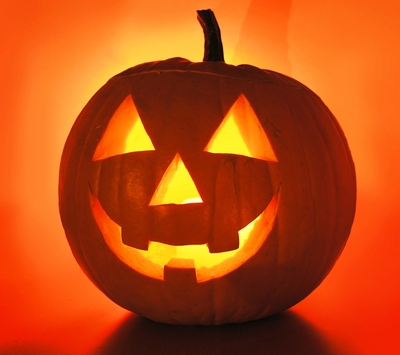 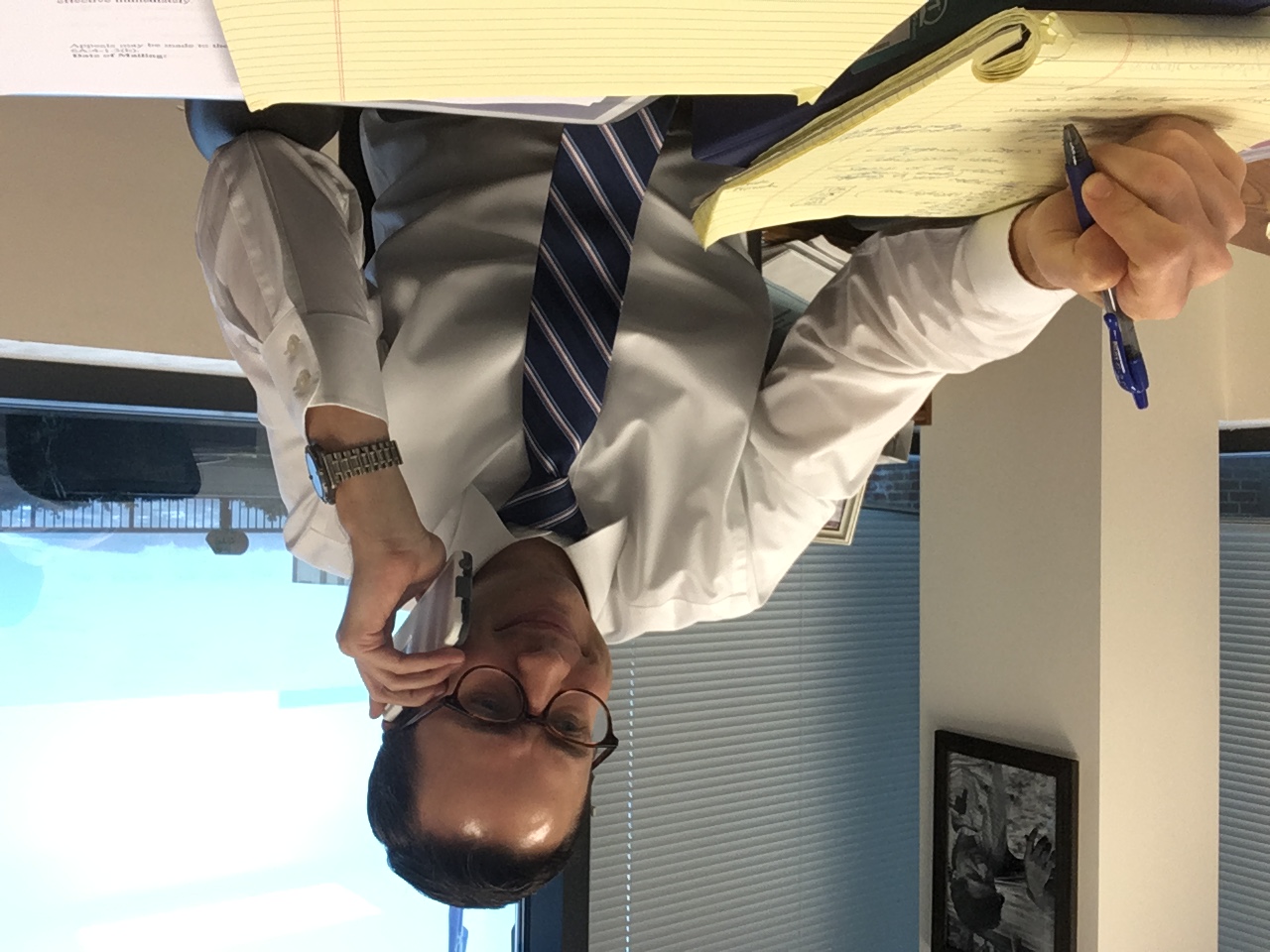 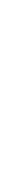 					The EAC sponsored a candidate forum at a general membership 					meeting on October 15th.  Three of the four invited candidate attended 						and answered challenging questions on teacher pensions, teacher safety,					and collective bargaining.  The MEA will be sponsoring a similar forum 					for two candidates on October 24th.  Great job to both locals for keeping 					members informed in this important election.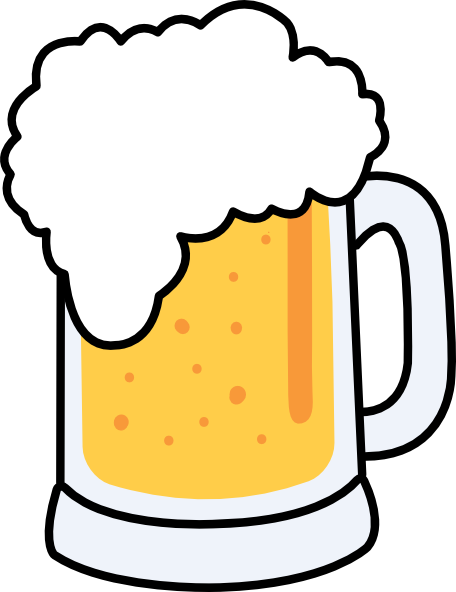 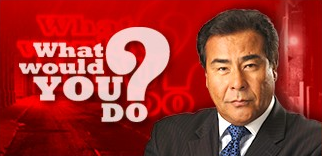 